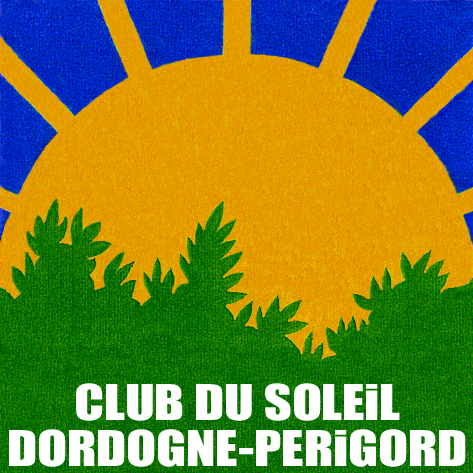 Après avoir été contraints par la pandémie, nous venons enfin confirmer la fête anniversaire du CSD.Elle se déroulera comme annoncée précédemment au domaine naturiste du Chaudeau, du vendredi 3 juin au lundi 6 juin 2022.Pour les clubs amis : Tous les adhérents de votre club y sont  amicalement conviés. Merci de partager avec eux cette information.2 forfaits possibles proposés par CHAUDEAULes prix  en Mobil-home ne seront possibles que si on remplit les hébergements. Si vous souhaitez venir à la journée, le coût sera de 4,25 euros par personneRepas festif : 21 euros par personne Repas festif : apéritif : kir                       salade périgourdine                       bœuf à la broche avec accompagnement pommes de terre et haricots verts                      dessertPour les végétariens, possibilité de remplacer le bœuf par du poisson. (à préciser à l’inscription)Réservez dès maintenant votre week-end  et inscrivez-vous vite !